СПРАВКАо проведенном Дне психологического здоровья в МБДОУ д/с «Светлячок с. Хову-Аксы педагога-психолога Маады А. Б.      Для укрепления психологического здоровья, пропаганды здорового образа жизни среди детей детского сада «Светлячок» проведен День психологического здоровья.Детям общеразвивающей группы «Солнышко» и оздоровительной группы «Радуга» показаны мультипликационные фильмы; «Про барашка», «Гадкий утенок». Цель;- с помощью просмотра мультипликационных фильмов обучить детей навыкам конструктивного решения в проблемных ситуациях, умению успешно без вреда своему психологическому здоровью  выйти из трудных жизненных ситуаций.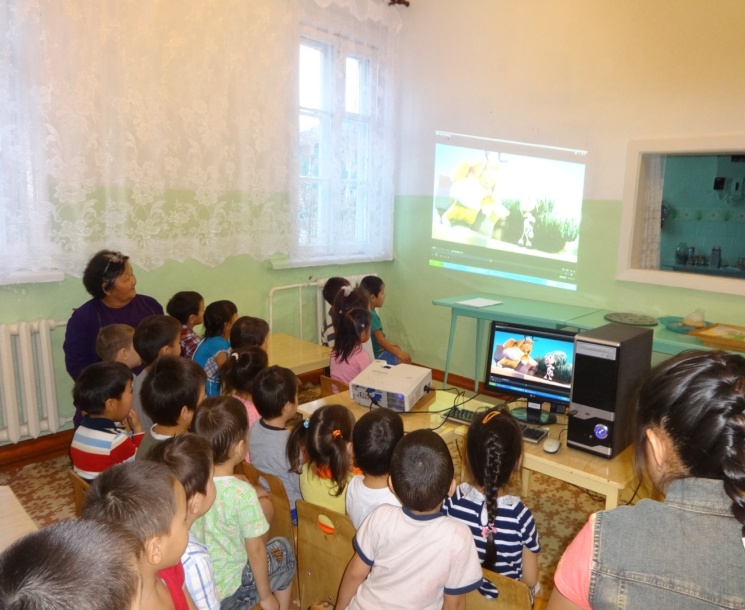 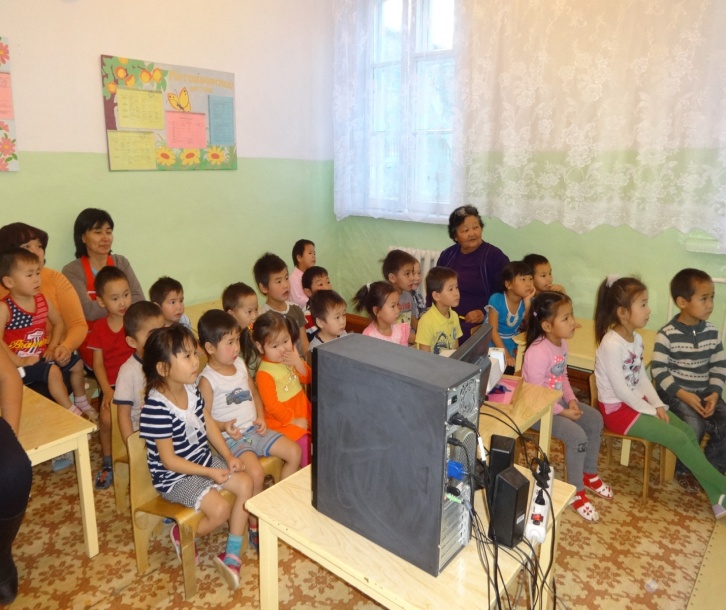 С детьми проведена просветительская работа по профилактике табакокурения «Мир без табачного дыма». Проведена беседа о вреде табака на организм человека. 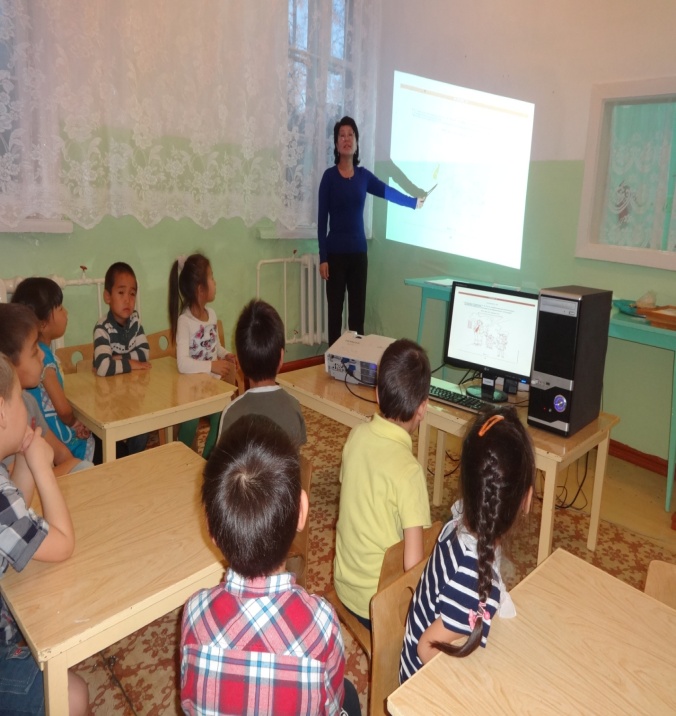 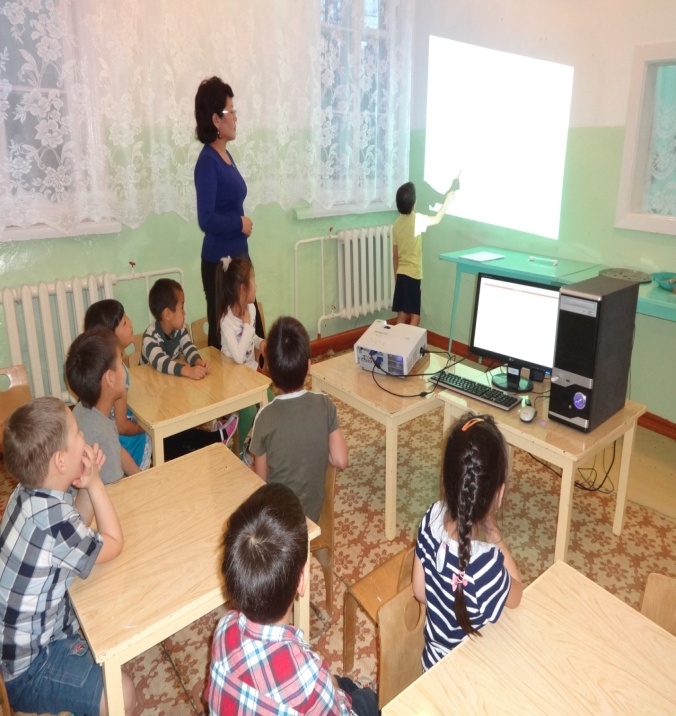 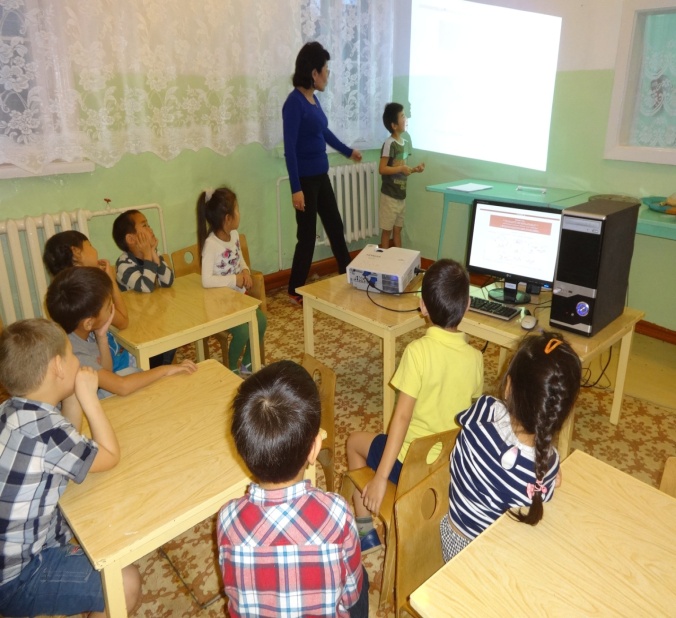 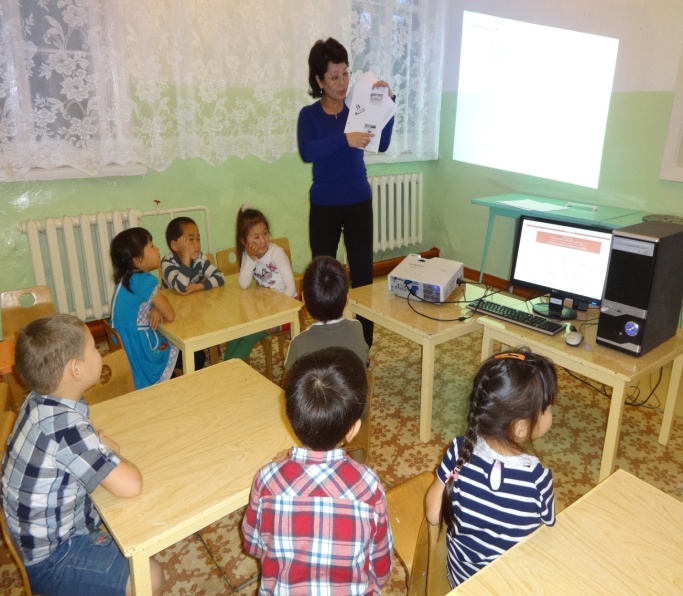 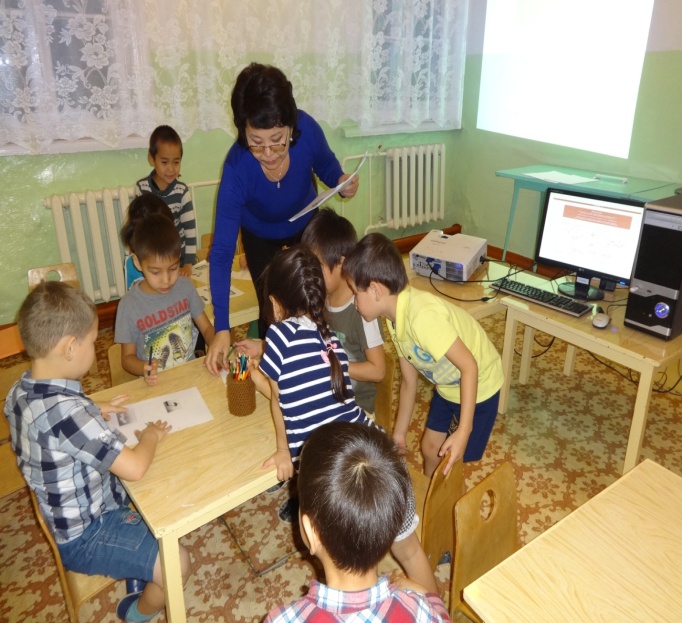 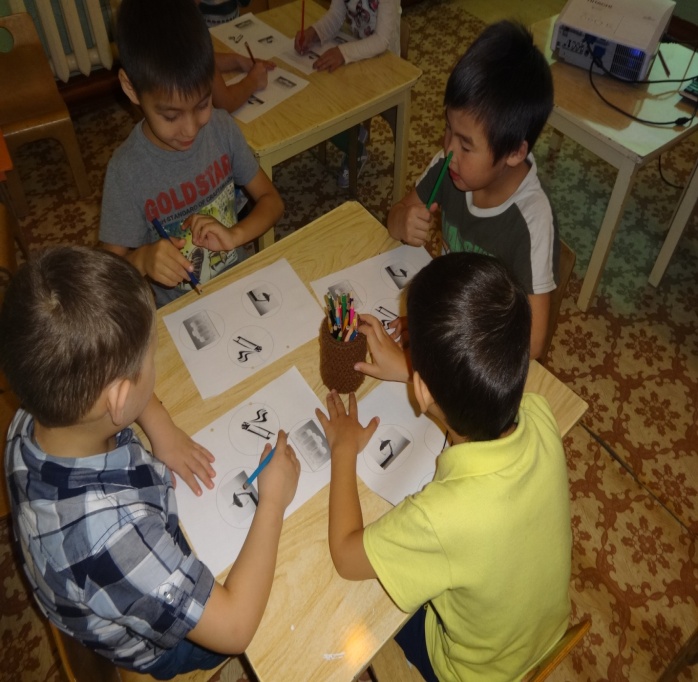 В конце беседы для выявления результативности профилактической работы проведена проверочная работа. 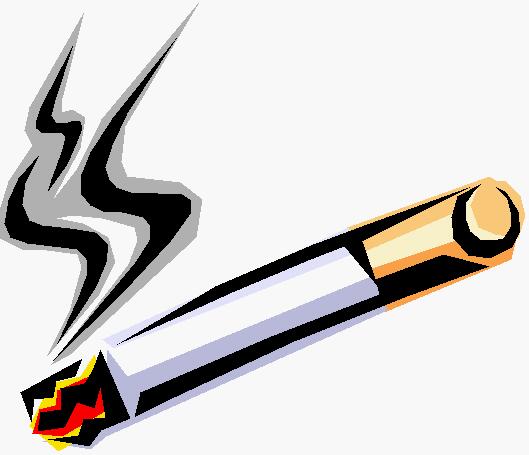 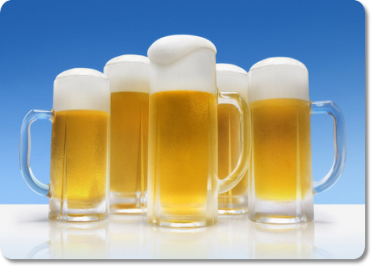 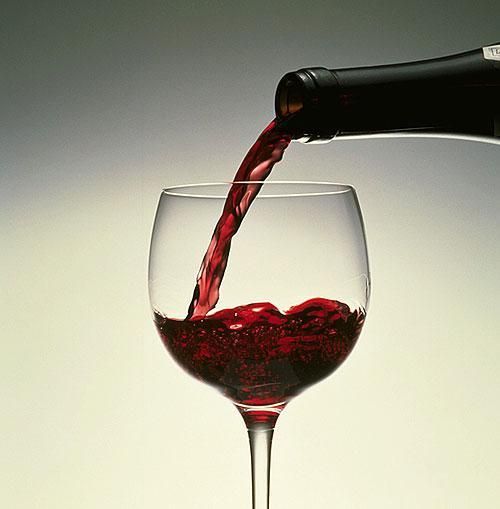 Детям розданы листы с  заданиями; «Если ты считаешь, изображенные  вещества вредными для здоровья зачеркни крест - накрест карандашом красного цвета. Если ты считаешь, изображенные вещества безопасными, для здоровья человека оставь  изображение без изменений».В процессе анализа работ детей выявлено;  все 39 (100% -ый охват)обследованных детей зачеркнули изображенные предметы, считают, что они все являются вредными для здоровья.Из полученного успешного завершения профилактической работы можно сделать вывод; результат пропаганды здорового образа жизни – 100%.Педагог-психолог Маады А. Б. 